ViacomCBS Demands Diversity Pledge for Global ProjectsViacomCBS Networks International has expanded its three-month-old UK "no diversity, no commission" policy to include at least 180 countries on five continents. The policy sets diversity guidelines that companies must meet before Viacom signs off on their projects.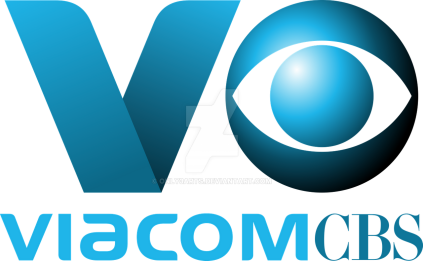 The Hollywood Reporter 10.13.20https://www.hollywoodreporter.com/news/viacomcbs-networks-intl-sets-no-diversity-no-commission-production-policy